 Gülay KUTLU                 Özlem YAYLA        Seda AYTİMUR  ASLAN        E.Funda YILDIRIM                                 Koordinatör Öğretmen   Sınıf  Öğretmeni                 Sınıf  Öğretmeni                      Sınıf Öğretmeni  Abdulhaluk   KARTAL       Nevin ÖZÇETİN            Yasemin LİÇİNA              Mustafa SARAÇ    Sınıf Öğretmeni                   Sınıf  Öğretmeni                Sınıf  Öğretmeni                 Sınıf Öğretmeni                                                                    UYGUNDUR                                                                    30/10/ 2019                                                                      Nurettin ATEŞ                                                            Okul Müdürü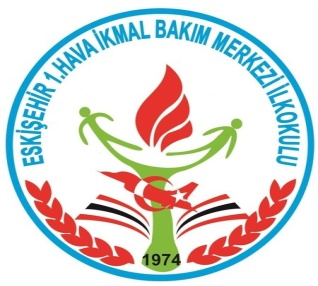           2020-2021 EĞİTİM ÖĞRETİM YILI    1.HAVA İKMAL BAKIM MERKEZİ İLKOKULU           OKULLARDA ORMAN  PROJESİİKLİM DEĞİŞİKLİĞİ,ÇEVRE KİRLİLİĞİ                     ve    BİYOÇEŞİTLİLİK KAYBI                      YILLIK EYLEM PLANI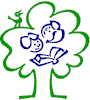 AYLAREYLEM VE ETKİNLİKLERUYGULAMA                        EKİMTüm sınıflarda Okullarda Orman projesinin açıklanmasıOkullarda Orman öğretmen komitesinin kurulmasıOkullarda Orman veli komitesinin kurulmasıOkullarda orman öğrenci timinin oluşturulması.Okullarda Orman yıllık eylem  planının  hazırlanmasıEylem Planının TÜRÇEV’e gönderilmesi       Koordinatör Öğretmen          Gülay KUTLUOkullarda Orman KomitesiKASIMVeliler ve öğrencilerin okulun çalıştığı konu hakkında bilgilendirilmesi  (okul web sitesinde duyurulması) Okullarda Orman köşesinin hazırlanması Atatürk’ün ağaçlara verdiği önemi anlatan çalışmaların hazırlanması.Sınıflarda sonbahar yaprak koleksiyonu yapılmasıErozyonla Mücadele Haftası  (11-17 Kasım) nedeniyle doğal afetlerde ormanların etkisinin sınıflarda araştırılması.Erozyon deneyinin yapılması      Koordinatör Öğretmen          Gülay KUTLU   Okullarda Orman Öğrenci                      Timi             Tüm OkulARALIK.Atık kağıdın ağaçlarla ilişkisi sınıflarda anlatılıp atık kağıt toplama çalışmalarının başlatılmasıOrmandaki biyoçeşitliliğin panoda sergilenmesiKuş yemi istasyonlarının okul bahçesinde uygun yerlere asılması      Koordinatör Öğretmen          Gülay KUTLU Okullarda Orman Komitesi  Okullarda Orman Öğrenci                  Timi                          OCAKEnerji kaynaklarının araştırılması ve enerji tasarrufu ile ilgili bilgilendirici çalışmalarının yapılmasıKâğıt savurganlığının önlenmesini derslerde işlenmesi.Kâğıdın iki yüzünün tüketilmesinin özendirilmesi.            YARIYIL TATİLİ      Koordinatör Öğretmen          Gülay KUTLUOkullarda Orman Komitesi   Okullarda Orman Öğrenci                      TimiŞUBAT    Orman ve ağaç konulu şarkıların öğretilmesiOrmandaki biyolojik çeşitliliğin panoda sergilenmesi     Koordinatör Öğretmen         Gülay KUTLUOkullarda Orman Öğrenci                      TimiMART21 Mart Dünya Ormancılık Günü ve Orman Haftası  kutlaması.Orman yangınlarının biyolojik çeşitliliğe olumsuz etkileriFidan dikim etkinliklerinin düzenlenmesi Okul fidanlık sahasında yetiştirilen fidanların dikimi     Koordinatör Öğretmen         Gülay KUTLU   Okullarda Orman Öğrenci                       TimiNİSANSu,hava ve toprak kirliliğinin nedenleri, biyolojik çeşitliliğe olumsuz etkileri ve  yapılması gerekenlerAğaç türlerinin tanıtılmasıKuş Göçleri hakkında yapılan araştırmaların panoda sergilenmesi    Koordinatör Öğretmen         Gülay KUTLU  Okullarda Orman Komitesi  Okullarda Orman Öğrenci                       TimiMAYISOrman   gezilerinin yapılması konusunda yönlendirmelerin yapılmasıKüresel ısınma ve iklim değişikliğine neden olan faktörlerin  ve biyolojik çeşitliliğe olumsuz etkilerinin araştırılmasıSoyu tükenen bitki ve hayvanların tespit edilmesi.Dünya Biyolojik Çeşitlilik Gününün kutlanmasıDünya Arı Günü ile ilgili etkinliklerin yapılması ve arıların biyolojik çeşitlilik açısından öneminin anlatılması     Koordinatör Öğretmen         Gülay KUTLU   Okullarda Orman Öğrenci                       TimiHAZİRAN5 Haziran Dünya Çevre Günü kutlanması. Orman raporunun TÜRÇEV’ e gönderilmesi  Okullarda Orman Öğrenci                      TimiOkullarda Orman Komitesi